План-схема пути движения транспортных средств и детей 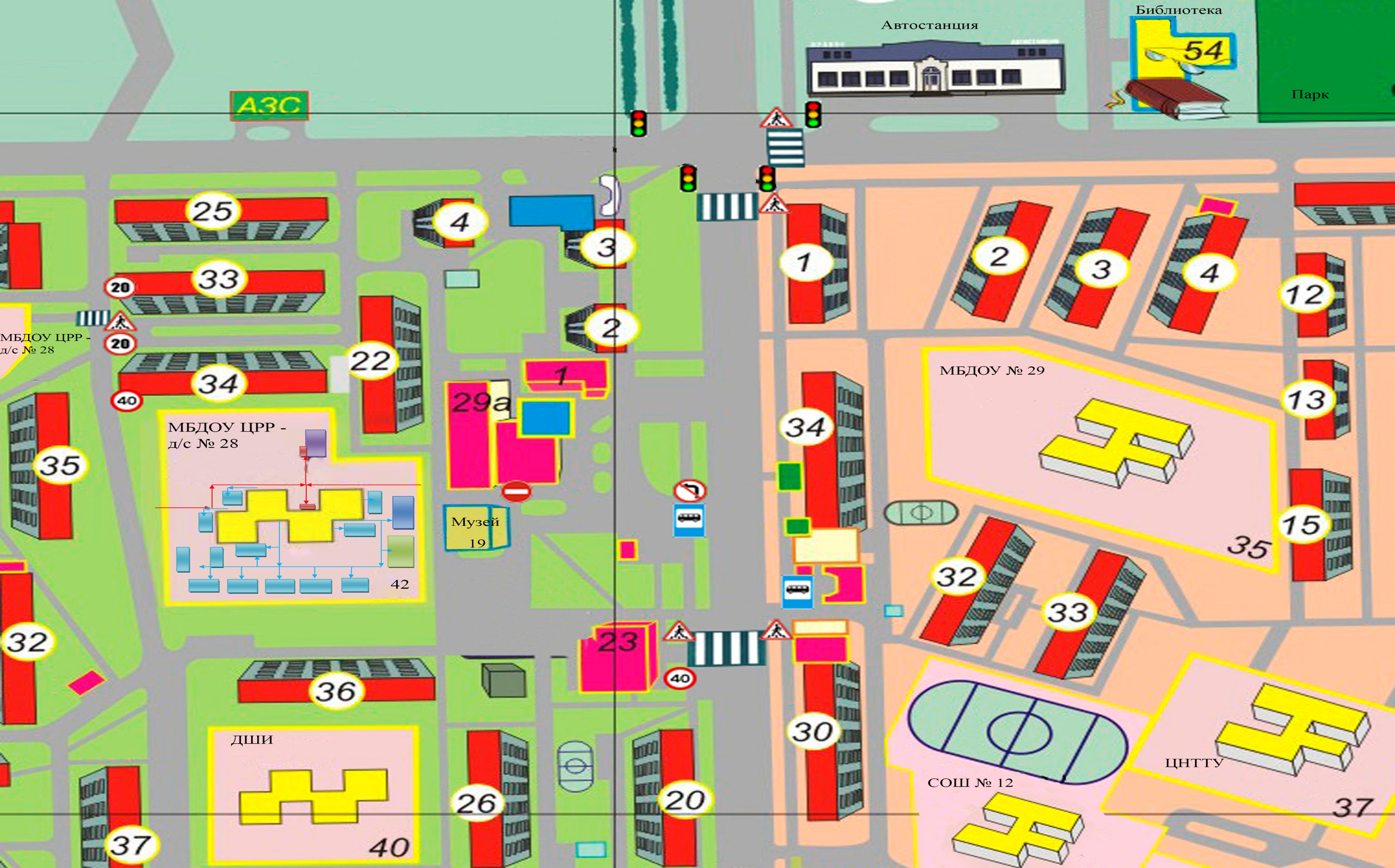                                                                  ул. Кулундинская                                                                  квартал А                                                                                                                           квартал Б                                                                                                                                                           ул. Мира                                   ул. КаниболотскогоУсловные обозначения:                  Схема движения детей                  Схема движения транспортных средств                 Остановка частных транспортных средств               Остановка маршрутных транспортных средств                       Хозяйственный блок                 Спортивная площадка                 Учебный перекресток                 Прогулочные площадки                  Место разгрузки/погрузки